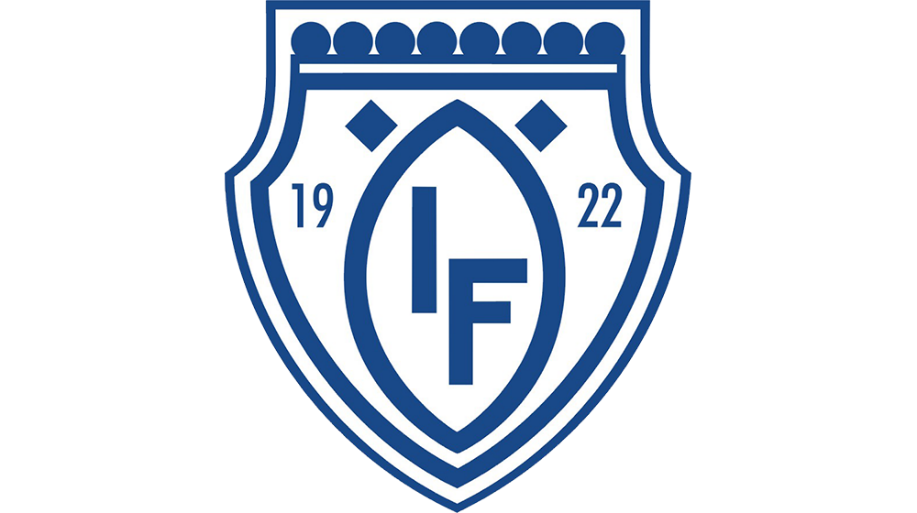 ÖIF-Dagen 2023Björklunda IPLördag 19/8 kl 10.00Kom och fira öif-dagen tillsammans med oss, vi säljer fika, godis, hamburgare, korv, kaffe och dryck. Givetvis finns det ett lotteri med fina priser.Spelschema11-manna gräs11.00 P-11 Öjeby if - MSSK  9-manna12.30 F-11 Öjeby if - Älvsby if 9-manna14.30 Ledarmatch - P08/0916.00 A-lag Dam Fc 65 nord - Unbyns ifKonstgräs10.45 P-12 Öjeby if - MSSK 7-manna10.45 P-14 Öjeby if - MSSK 7-manna12.15 P12 Öjeby if - Piteå if 7-manna12.15 P-14 Öjeby if - MSSK 7-manna16.00 A-lag Herr Öjeby if - Ersnäs if 11-manna7-manna gräs10.00 F-13 Öjeby if - Piteå if11.15 P-13 Öjeby if - Gammelstad if5-manna gräs								12.30 P/F-15 Öjeby if - IBFF 			13.15 F/P- 15 Öjeby if - IBFF 13.15 P-16 Öjeby if - Storfors aik15.30 F-16  Öjeby if - IBFF15.30  P-16 Öjeby if -Storfors aik3-manna med sarg11.30 P-17 Öjeby- if - IBFF12.05 F-17 Öjeby if - IBFF13.00 P-17 Öjeby if - IBFF13.40 F-17 Öjeby if - IBFF